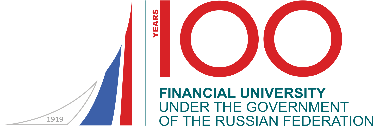 ЗАЯВКАна участие в Конкурсе на соискание звания«Лауреат премии ректора Финансового университета» «____» ____________  201____ г.          __________               ________________________                                                          (подпись)                                (ФИО кандидата)«____» ____________  201____ г.          __________               ________________________                                                                           (подпись)                           (ФИО инициатора выдвижения)Название номинации:(название номинации в соответствии с приказом о проведении Конкурса)Наименование работы (проекта), предлагаемого к рассмотрению в рамках участия в Конкурсе:Информация о кандидате/кандидатах:(ФИО, структурного подразделения, в котором работает кандидат)для коллективной заявки указывается наименование структурного подразделения/ наименование временно созданного коллектива работников или проектной группы:Краткое обоснование выдвижения для участия в Конкурсе(достижения кандидата в рамках его трудовой деятельности в Финансовом университете)Значение выполненной работы:Инициатор выдвижения:(наименование структурного подразделения/проектной группы, реквизиты его/ее образования,ФИО руководителя по направления деятельности/самовыдвижение)